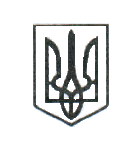 ЛЮБОТИНСЬКА МІСЬКА РАДА                                                            ХАРКІВСЬКА ОБЛАСТЬ                                                                                             СЕСІЯ ___ СКЛИКАННЯРІШЕННЯПро затвердження проєкту землеустрою та передачу у приватну власність земельної  ділянки гр. Матвєєвій Ірині Вікторівні                Розглянувши заяву гр. Матвєєвої Ірини Вікторівни, яка зареєстрована за адресою: ------------------------  з проханням затвердити проєкт землеустрою щодо відведення земельної ділянки та передати у приватну власність земельну ділянку  загальною площею 0,1295 га для ведення особистого селянського господарства  в м. Люботин, вул. Слобожанська,  Харківської області,  керуючись ст.ст. 26, 50 Закону України  «Про землеустрій», ст.ст. 12, 122, 186 Земельного Кодексу України, ст. 26 Закону України  «Про місцеве самоврядування   в Україні»,  Люботинська міська рада                                                          В И Р І Ш И Л А :1. Затвердити проєкт землеустрою щодо відведення земельної ділянки гр. Матвєєвій Ірині Вікторівні для ведення особистого селянського господарства за рахунок земель сільськогосподарського призначення в м. Люботин, вулиця Слобожанська Харківської область. 2.  Передати безоплатно у приватну власність гр. Матвєєвої Ірини Вікторівни земельну ділянку (кадастровий номер 6311200000:26:019:0064) загальною площею                    0,1295 га  із  земель комунальної власності територіальної громади, категорії сільськогосподарського призначення для ведення особистого селянського господарства, розташовану за адресою: вул. Слобожанська, м. Люботин, Харківської області.  3.  гр. Матвєєвій І.В.:3.1. Подати заяву про державну реєстрацію права власності на земельну ділянку відповідно до вимог чинного законодавства.3.2. Земельну ділянку використовувати за цільовим призначенням.4.  Територіальному органу із земельних ресурсів внести зміни до земельно-кадастрової документації.           5.   Контроль за виконанням даного рішення покласти на постійну депутатську комісію з питань містобудування, будівництва, земельних відносин та охорони природи.         Міський голова                                                                                 Леонід ЛАЗУРЕНКО____________________№___________________                  проєкт 